Αθήνα, 3 Δεκεμβρίου 2012Θέμα: Πρόσκληση εκδήλωσης ενδιαφέροντος για την εύρεση επιστημονικού συνεργάτη στο πλαίσιο του Έργου ESPONTrain Στο πλαίσιο  του Έργου ESPONTrain, το Πάντειο Πανεπιστήμιο-Επιτροπή Ερευνών ενδιαφέρεται να προσλάβει συνεργάτη πλήρους απασχόλησης (ενδεικτική αμοιβή 1000 ευρώ συμπεριλαμβανομένων όλων των νομίμων κρατήσεων) για την οικονομική διαχείριση του έργου ( ESPON financial manager) και άλλες βοηθητικές ενέργειες. Η σύμβαση θα αφορά στο διάστημα 1.1.2013-31.7.2013 και ενδέχεται να παραταθεί μέχρι και τη λήξη του έργου.Πιο συγκεκριμένα, ζητούνται: - Πτυχίο ΑΕΙ-Άριστη γνώση αγγλικής γλώσσας ( επιπέδου Proficiency Cambridge)-Προϋπηρεσία στην οικονομική διαχείριση έργων ESPON ( πιστοποιητικό ESPON Finacial Manager) -θα συνεκτιμηθεί εμπειρία στη διαχείριση ευρωπαϊκών προγραμμάτων και στην  οργάνωση συνεδρίων- θα συνεκτιμηθεί συναφής προς το Έργο μεταπτυχιακός τίτλος σπουδών. Πληροφορίες για το Έργο ESPONTrain και την δομή του μπορείτε να βρείτε στον σύνδεσμο :http://www.espon.eu/main/Menu_Projects/Menu_TransnationalNetworkingActivities/ESPONTrain.html καθώς και στην ιστοσελίδα του Εθνικού Σημείου Επαφής που είναι ο Συντονιστής Εταίρος : www.espon2013.panteion.gr Για περαιτέρω πληροφορίες  παρακαλούμε να απευθύνεστε στο : ΕΘΝΙΚΟ ΣΗΜΕΙΟ ΕΠΑΦΗΣ ESPON 2013 - ΠΑΝΤΕΙΟ ΠΑΝΕΠΙΣΤΗΜΙΟ ΚΟΙΝΩΝΙΚΩΝ ΚΑΙ ΠΟΛΙΤΙΚΩΝ ΕΠΙΣΤΗΜΩΝ, Λεωφ.Συγγρού 136, 176 71 Kαλλιθέα, Αθήνα , τηλ, fax: 0030 210 9236206, 0030 210 9221066, κιν: 6944837586, e-mail : espon2013_ncp@panteion.gr, url://www.espon2013.panteion.grΟι προσφορές υποβάλλονται εγγράφως (Υπόψιν Κυρίας Στ. Κυβέλου) στο ΕΣΕ ESPON 2013, Αριστοτέλους 29, 176 71 Kαλλιθέα, μέχρι 18.12.2012, η σφραγίδα του ταχυδρομείου αποτελεί βεβαίωση της υποβολής.Η Επιστημονική Υπεύθυνη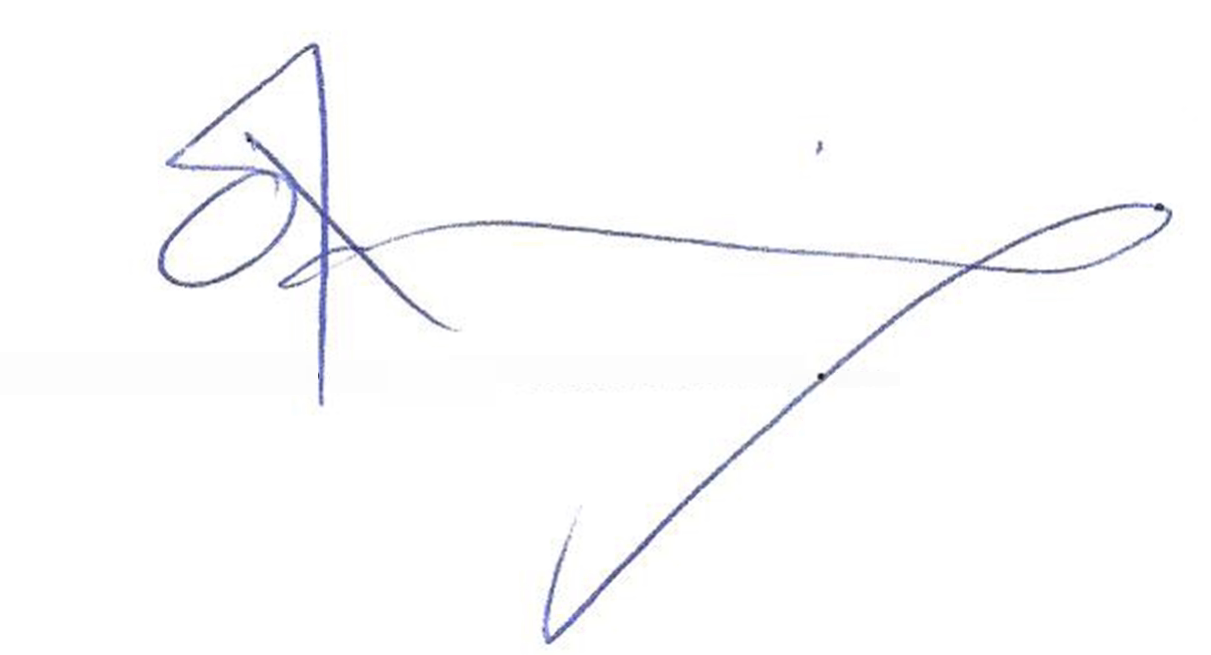 Στέλλα Χιωτίνη-ΚυβέλουΕπίκουρη ΚαθηγήτριαΣυντονίστρια Έργου ESPONTrain   ΕΘΝΙΚΟ ΣΗΜΕΙΟ ΕΠΑΦΗΣ ESPON 2013 -ΠΑΝΤΕΙΟ ΠΑΝΕΠΙΣΤΗΜΙΟ ΚΟΙΝΩΝΙΚΩΝ ΚΑΙ ΠΟΛΙΤΙΚΩΝ EΠΙΣΤΗΜΩΝΛεωφ.Συγγρού 136, 176 71 Kαλλιθέα, Αθήνα , τηλ, fax: 0030 210 9236206, 0030 210 9221066,κιν: 6944837586, e-mail : espon2013_ncp@panteion.gr, url://www.espon2013.panteion.gr